«СОГЛАСОВАННО»Председатель ПрезидиумаВсероссийской коллегии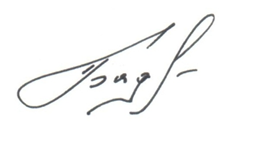 спортивных судейБадртдинов А.А.________Список судейЧемпионата России (личного) № ЕКП 9561 по стендовой стрельбе с 22 по 29 сентября 2016 года, Республика Татарстан, г. Казань,  КСС «Свияга» Специалист по организации и проведениюспортивных мероприятий                                                                                    Н.А. Давыдова№ п/пСудейская должность Ф. И. О.Г.р.КатегорияРегионГород1.Главный спортивный судьяКрылов В.М.1964ВКУдмуртская РеспубликаИжевск2.Главный спортивный  судья - секретарьВарюхина А.И.1972ВКРеспублика ТатарстанТетюши3.Заместитель главного секретаряСмирницкая О.Б.1950ВКВоронежская областьВоронеж4.Заместитель главного спортивного судьиБадртдинов А.А.1969ВКРеспублика ТатарстанТетюши5.Заместитель главного спортивного судьи - ТРАПЧужевский П.П.1969ВКРостовская областьПролетарск6.Заместитель главного спортивного судьи–Д-ТРАПВахтуров В.А.1968ВКРеспублика ТатарстанТетюши7.Заместитель главного спортивного судьи - СКИТГалкин С. С.1954ВККраснодарский крайКраснодар8.Ст. спортивный судья площадкиГорбунов Н.М.1957ВКРеспублика ТатарстанТетюши9.Ст. спортивный судья площадкиФилиппов В.И.1965ВКРеспублика ТатарстанТетюши10.Ст. спортивный судья площадкиБородачёв А.В.1971ВКСвердловская областьКаменск-Уральский11.Ст. спортивный судья площадкиЗорин С.П.1967ВКУдмуртская РеспубликаИжевск12.Ст. спортивный судья площадкиАрсеньев А.В.1982ВКРеспублика ТатарстанТетюши13.Ст. спортивный судья площадкиКуперман Е.С.1959ВКСанкт-ПетербургСанкт-Петербург14.Спортивный судья площадкиКомаров Д.Е.19941Санкт-ПетербургСанкт-Петербург15.Спортивный судья площадкиЛукина У.С.19951Удмуртская РеспубликаИжевск16.Спортивный судья площадкиАвхадиев А.М.19841Республика ТатарстанКазань17.Спортивный судья площадкиВавилов А.Н.19781Республика ТатарстанТетюши18.Спортивный судья площадкиАлексеев А.А.19941Республика ТатарстанКазаньПривлекаемыеПривлекаемыеПривлекаемыеПривлекаемыеПривлекаемыеПривлекаемые1.Панкин Р.19883Московская обл.Дмитров2.Воронин С.19932Московская обл.ДмитровСудьи от регионов:Судьи от регионов:Судьи от регионов:Судьи от регионов:Судьи от регионов:Судьи от регионов:1.Спортивный судья площадкиСемёнов С.Н.19731Республика ТатарстанКазань2.Спортивный судья площадкиЯнченко А.В.19461МоскваМосква3.Спортивный судья площадкиПолухин Д.С.19751Липецкая обл.Липецк4.Спортивный судья площадкиДавыдова Н.А.19851МоскваМосква5.Спортивный судья площадкиПо назначениюРостовская обл.Ростов-на-Дону